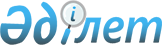 О бюджете Сепеевского сельского округа на 2022-2024 годыРешение Атбасарского районного маслихата Акмолинской области от 24 декабря 2021 года № 7С 12/15.
      В соответствии с пунктом 2 статьи 9-1 Бюджетного кодекса Республики Казахстан, подпунктом 1) пункта 1 статьи 6 Закона Республики Казахстан "О местном государственном управлении и самоуправлении в Республике Казахстан", Атбасарский районный маслихат РЕШИЛ:
      1. Утвердить бюджет Сепеевского сельского округа на 2022-2024 годы согласно приложениям 1, 2 и 3 соответственно, в том числе на 2022 год в следующих объемах:
      1) доходы – 50 795,1 тысяч тенге, в том числе:
      налоговые поступления – 5 981,0 тысяча тенге;
      неналоговые поступления – 0 тенге;
      поступления от продажи основного капитала – 0 тенге;
      поступления трансфертов – 44 814,1 тысячи тенге;
      2) затраты – 53 008,1 тысяч тенге;
      3) чистое бюджетное кредитование – 0 тенге:
      бюджетные кредиты – 0 тенге;
      погашение бюджетных кредитов – 0 тенге;
      4) сальдо по операциям с финансовыми активами – 0 тенге:
      приобретение финансовых активов – 0 тенге;
      поступления от продажи финансовых активов государства – 0 тенге;
      5) дефицит (профицит) бюджета – -2 213,0 тысяч тенге;
      6) финансирование дефицита (использование профицита) бюджета – 2 213,0 тысяч тенге:
      поступление займов – 0 тенге;
      погашение займов – 0 тенге;
      используемые остатки бюджетных средств – 2 213,0 тысяч тенге.
      Сноска. Пункт 1 - в редакции решения Атбасарского районного маслихата Акмолинской области от 17.11.2022 № 7С 25/13 (вводится в действие с 01.01.2022).


      2. Учесть в бюджете Сепеевского сельского округа на 2022 год объем бюджетной субвенции, передаваемой из районного бюджета в бюджет Сепеевского сельского округа в сумме 12 532 тысячи тенге.
      3. Учесть, что в бюджете Сепеевского сельского округа на 2022 год предусмотрены целевые трансферты из вышестоящих бюджетов, согласно приложению 4.
      4. Настоящее решение вводится в действие с 1 января 2022 года. Бюджет Сепеевского сельского округа на 2022 год
      Сноска. Приложение 1 - в редакции решения Атбасарского районного маслихата Акмолинской области от 17.11.2022 № 7С 25/13 (вводится в действие с 01.01.2022). Бюджет Сепеевского сельского округа на 2023 год Бюджет Сепеевского сельского округа на 2024 год Целевые трансферты из вышестоящих бюджетов на 2022 год
      Сноска. Приложение 4 - в редакции решения Атбасарского районного маслихата Акмолинской области от 17.11.2022 № 7С 25/13 (вводится в действие с 01.01.2022).
					© 2012. РГП на ПХВ «Институт законодательства и правовой информации Республики Казахстан» Министерства юстиции Республики Казахстан
				
      Секретарь Атбасарского районного маслихата

Б.Комбатуров
Приложение 1 к решению
Атбасарского районного
маслихата от 24 декабря
2021 года № 7С 12/15
Категория
Категория
Категория
Категория
Сумма, тысячи тенге
Класс
Класс
Класс
Сумма, тысячи тенге
Подкласс
Подкласс
Сумма, тысячи тенге
Наименование
Сумма, тысячи тенге
I. Доходы
50 795,1
1
Hалоговые поступления
5 981,0
01
Подоходный налог
113,0
2
Индивидуальный подоходный налог
113,0
04
Налоги на собственность
3 619,0
1
Налоги на имущество
195,0
4
Налог на транспортные средства
3 424,0
05
Внутренние налоги на товары, работы и услуги
2 249,0
3
Поступления за использование природных и других ресурсов
2 249,0
2
Неналоговые поступления
0
3
Поступления от продажи основного капитала
0
4
Поступления трансфертов
44 814,1
02
Трансферты из вышестоящих органов государственного управления
44 814,1
3
Трансферты из районного (города областного значения) бюджета
44 814,1
Функциональная группа
Функциональная группа
Функциональная группа
Функциональная группа
Сумма, тысячи тенге
Администратор бюджетных программ
Администратор бюджетных программ
Администратор бюджетных программ
Сумма, тысячи тенге
Программа
Программа
Сумма, тысячи тенге
Наименование
Сумма, тысячи тенге
II. Затраты
53 008,1
01
Государственные услуги общего характера
24 186,0
01
124
Аппарат акима города районного значения, села, поселка, сельского округа
24 186,0
01
124
001
Услуги по обеспечению деятельности акима города районного значения, села, поселка, сельского округа
24 186,0
07
Жилищно-коммунальное хозяйство
20 818,3
07
124
Аппарат акима города районного значения, села, поселка, сельского округа
20 818,3
07
124
008
Освещение улиц в населенных пунктах
1 746,0
07
124
011
Благоустройство и озеленение населенных пунктов
17 572,3
07
124
014
Организация водоснабжения населенных пунктов
1 500,0
12
Транспорт и коммуникации
8 000,0
12
124
Аппарат акима города районного значения, села, поселка, сельского округа
8 000,0
12
124
013
Обеспечение функционирования автомобильных дорог в городах районного значения, селах, поселках, сельских округах
8 000,0
15
 Трансферты
3,8
15
124
Аппарат акима города районного значения, села, поселка, сельского округа
3,8
15
124
048
Возврат неиспользованных (недоиспользованных) целевых трансфертов
3,8
III. Чистое бюджетное кредитование
0
Бюджетные кредиты
0
Погашение бюджетных кредитов
0
IV. Сальдо по операциям с финансовыми активами 
0
Приобретение финансовых активов 
0
Поступления от продажи финансовых активов государства
0
V. Дефицит (профицит) бюджета 
-2 213,0
VI. Финансирование дефицита (использование профицита) бюджета 
2 213,0
Поступление займов
0
Погашение займов
0
Используемые остатки бюджетных средств
2 213,0
8
Используемые остатки бюджетных средств
2 213,0
01
Остатки бюджетных средств
2 213,0
1
Свободные остатки бюджетных средств
2 213,0Приложение 2 к решению
Атбасарского районного
маслихата от 24 декабря
2021 года № 7С 12/15
Категория
Категория
Категория
Категория
Сумма, тысячи тенге
Класс
Класс
Класс
Сумма, тысячи тенге
Подкласс
Подкласс
Сумма, тысячи тенге
Наименование
Сумма, тысячи тенге
I. Доходы
26 567
1
Hалоговые поступления
7 068
01
Подоходный налог
50
2
Индивидуальный подоходный налог
50
04
Налоги на собственность
4 277
1
Налоги на имущество
125
3
Земельный налог
250
4
Налог на транспортные средства
3 605
5
Единый земельный налог
297
05
Внутренние налоги на товары, работы и услуги
2 741
3
Поступления за использование природных и других ресурсов
2 741
2
Неналоговые поступления
0
3
Поступления от продажи основного капитала
0
4
Поступления трансфертов
19 499
02
Трансферты из вышестоящих органов государственного управления
19 499
2
Трансферты из областного бюджета
19 499
Функциональная группа
Функциональная группа
Функциональная группа
Функциональная группа
Сумма, тысячи тенге
Администратор бюджетных программ
Администратор бюджетных программ
Администратор бюджетных программ
Сумма, тысячи тенге
Программа
Программа
Сумма, тысячи тенге
Наименование
Сумма, тысячи тенге
II. Затраты
26 567
01
Государственные услуги общего характера
24 965
01
124
Аппарат акима города районного значения, села, поселка, сельского округа
24 965
01
124
001
Услуги по обеспечению деятельности акима города районного значения, села, поселка, сельского округа
24 965
07
Жилищно-коммунальное хозяйство
1 602
07
124
Аппарат акима города районного значения, села, поселка, сельского округа
1 602
07
124
008
Освещение улиц в населенных пунктах
1 102
07
124
011
Благоустройство и озеленение населенных пунктов
500
III. Чистое бюджетное кредитование
0
Бюджетные кредиты
0
Погашение бюджетных кредитов
0
IV. Сальдо по операциям с финансовыми активами 
0
Приобретение финансовых активов 
0
Поступления от продажи финансовых активов государства
0
V. Дефицит (профицит) бюджета 
0
VI. Финансирование дефицита (использование профицита) бюджета 
0
Поступление займов
0
Погашение займов
0
Используемые остатки бюджетных средств
0Приложение 3 к решению
Атбасарского районного
маслихата от 24 декабря
2021 года № 7С 12/15
Категория
Категория
Категория
Категория
Сумма, тысячи тенге
Класс
Класс
Класс
Сумма, тысячи тенге
Подкласс
Подкласс
Сумма, тысячи тенге
Наименование
Сумма, тысячи тенге
I. Доходы
26 567
1
Hалоговые поступления
7 250
01
Подоходный налог
52
2
Индивидуальный подоходный налог
52
04
Налоги на собственность
4 457
1
Налоги на имущество
125
3
Земельный налог
250
4
Налог на транспортные средства
3 785
5
Единый земельный налог
297
05
Внутренние налоги на товары, работы и услуги
2 741
3
Поступления за использование природных и других ресурсов
2 741
2
Неналоговые поступления
0
3
Поступления от продажи основного капитала
0
4
Поступления трансфертов
19 317
02
Трансферты из вышестоящих органов государственного управления
19 317
2
Трансферты из областного бюджета
19 317
Функциональная группа
Функциональная группа
Функциональная группа
Функциональная группа
Сумма, тысячи тенге
Администратор бюджетных программ
Администратор бюджетных программ
Администратор бюджетных программ
Сумма, тысячи тенге
Программа
Программа
Сумма, тысячи тенге
Наименование
Сумма, тысячи тенге
II. Затраты
26 567
01
Государственные услуги общего характера
24 965
01
124
Аппарат акима города районного значения, села, поселка, сельского округа
24 965
01
124
001
Услуги по обеспечению деятельности акима города районного значения, села, поселка, сельского округа
24 965
07
Жилищно-коммунальное хозяйство
1 602
07
124
Аппарат акима города районного значения, села, поселка, сельского округа
1 602
07
124
008
Освещение улиц в населенных пунктах
1 102
07
124
011
Благоустройство и озеленение населенных пунктов
500
III. Чистое бюджетное кредитование
0
Бюджетные кредиты
0
Погашение бюджетных кредитов
0
IV. Сальдо по операциям с финансовыми активами 
0
Приобретение финансовых активов 
0
Поступления от продажи финансовых активов государства
0
V. Дефицит (профицит) бюджета 
0
VI. Финансирование дефицита (использование профицита) бюджета 
0
Поступление займов
0
Погашение займов
0
Используемые остатки бюджетных средств
0Приложение 4 к решению
Атбасарского районного
маслихата от 24 декабря
2021 года № 7С 12/15
Наименование
Сумма, тысячи тенге
Всего
32 282,1
Целевые текущие трансферты из районного бюджета
13 000,0
Обеспечение функционирования автомобильных дорог
8 000,0
На оплату труда административных государственных служащих
3 500,0
Организация водоснабжения населенных пунктов
1 500,0
Целевые текущие трансферты из областного бюджета
19 116,1
На повышение заработной платы отдельных категорий гражданских служащих, работников организаций, содержание за счет средств государственного бюджета, работников казенных предприятий
40,0
Благоустройство площади в селе Сепе
16 576,1
На оплату труда административных государственных служащих
2 500,0
Целевые текущие трансферты из республиканского бюджета
98,0
На повышение заработной платы отдельных категорий гражданских служащих, работников организаций, содержание за счет средств государственного бюджета, работников казенных предприятий
98,0
За счет Гарантированного трансферта из Национального фонда Республики Казахстан
68,0
На повышение заработной платы отдельных категорий гражданских служащих, работников организаций, содержание за счет средств государственного бюджета, работников казенных предприятий
68,0